Sine Rule, Cosine Rule and Area RuleSolutions for the assessment Sine Rule, Cosine Rule and Area RuleName :Class :Date :Mark :/13%1) Find the value of   in the triangle below, giving your answer to 3 significant figures.

      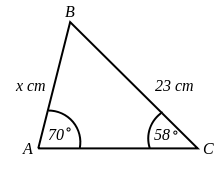 [1]  2) Find   in the triangle below, giving your answer to 3 significant figures.

      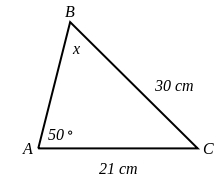 [1]  3) Find   in the triangle below, giving your answer to 3 significant figures.

      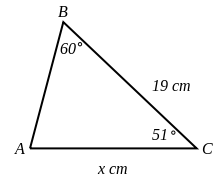 [1]  4) Find   in the triangle below, rounding your answer to 1 decimal place.

      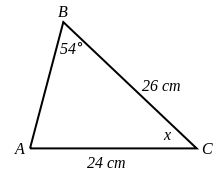 [1]  5) Find the size of angle  , giving your answer to 1 decimal place.

      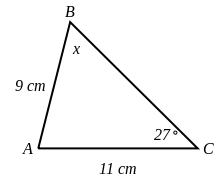 [1]  6) The path of a satellite orbiting the earth causes it to pass directly over two tracking stations A and B, which are 62 km apart. When the satellite is on one side of the two stations, the angles of elevation at A and B are measured to be 87.2 ° and 84.9 °, respectively.
Find how far the satellite is from station A and how high the satellite is above the ground. Round your answers to 2 decimal places.

      



[1]  7) Find   in the triangle below, giving your answer to 3 significant figures.

      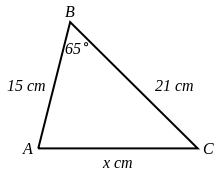 [1]  8) Find the value of   in the triangle below, giving your answer to 3 significant figures.

      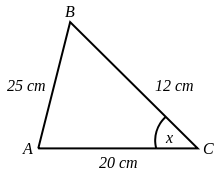 [1]  9) Points A and B are separated by a building. To find the distance between them, a surveyor locates a point C such that angle CAB =53.8 °.
The distance AC = 335 m and BC = 484 m.
Find the distance from A to B, giving your answer to 3 significant figures.

      

[1]  10) Find the area of the triangle below, giving your answer to 3 significant figures.

      

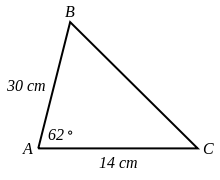 [1]  11) The area of triangle ABC is 90 cm2. Find the length of  , giving your answer to 3 significant figures.

      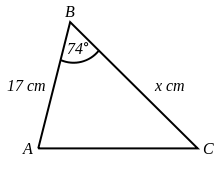 [1]  12) The area of triangle ABC is 60  . Find the size of angle  , giving your answer to 3 significant figures.

      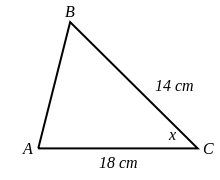 [1]  13) The area of triangle ABC is 122  .
Find the perimeter of triangle ABC, giving your answer to 3 significant figures.




      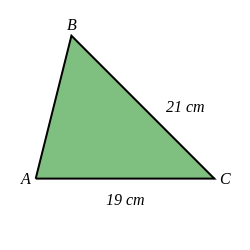 [1]  1)   = 20.8 cm2)   = 32.4 °3)   = 17.6 cm4)   = 64.8 °5) acute angle   = 33.7 °, obtuse angle   = 146.3 ° 6) Distance = 1538.79 km, Height = 1536.95 km7)   = 20.0 cm8)   = 99.7 °9) Distance = 394 m10) Area = 185  11)   = 11.0 cm12)   = 28.4 °13) Perimeter = 53.1 cm